Madame, Monsieur, chères correspondantes et chers correspondants,Nous vous remercions de faire partie des membres de cette nouvelle édition et vous souhaitons la bienvenue. Nous espérons que ce cours vous permettra de (re)découvrir des textes bibliques souvent connus mais dont la force et l’actualité sont parfois négligées. Dans ce message, nous vous indiquons comment utiliser notre site www.etudierlabible.ch et nous vous transmettons les indications pratiques usuelles. Utilisation de notre site www.etudierlabible.ch:Tout d’abord, nous vous rappelons que pour avoir accès aux études sur notre site www.etudierlabible.ch , vous devriez avoir votre identifiant (que vous avez reçu par email après le paiement du tarif correspondant) et votre mot de passe (que vous avez choisi vous-même via le lien dans l’email contenant votre identifiant). Les études seront disponibles sur le site www.etudierlabible.ch prochainement. Le chemin à suivre pour accéder aux documents est le suivant : https://www.etudierlabible.ch/cours-biblique-2018-2019/lire-etudes-2018-2019/Les documents vous pouvez lire via le site en cliquant sur Lire ou à télécharger en format WORD ou en format PDF, en cliquant respectivement sur l’icône  ou 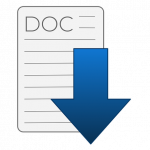 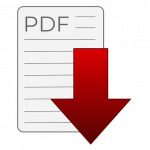 Indications pratiques usuelles 	1.      Textes bibliques         Nous citons d'ordinaire les textes bibliques selon la Traduction Œcuménique de la Bible (TOB). Pour les références des citations, nous suivons le système d’abréviations de la TOB. Lorsque d'autres traductions sont proposées, nous le mentionnons expressément.	2.      Méthode de travail      -  Il est recommandé de commencer par lire attentivement les textes bibliques. La première étape ("Pour entrer dans le texte") est destinée à guider votre lecture en vue de l’étude.      -  En cours d'étude, n'hésitez pas à rechercher et à lire tous les textes bibliques auxquels il est fait référence, cela facilitera votre analyse des enjeux bibliques.      -  A la fin de chaque étude (rubrique "Et pour vous ?"), vous trouverez une consigne de travail destinée à faciliter la réflexion (ce qui a résonné pour vous, ce qui vous paraît important…).	3.      Deux possibilités de travail personnela) soit vous travaillez les textes individuellement, sans entrer en correspondance avec nous;b) soit vous entrez en correspondance avec nous, selon la marche à suivre suivante :-  Pour l'étude no 2, votre réponse doit être transmise au secrétariat de l’OPF (cbc@protestant-formation.ch) avant le lundi 26 novembre 2018 .-  Pour la suite, vous répondez directement au correspondant/e qui vous sera attribué avec le retour commenté de vos "réponses" à l'étude 2. D'entente avec votre correspondant/e, vous enverrez ensuite vos réponses par mail.-  N'oubliez pas de mentionner chaque fois votre nom et votre prénom.-  Vos réponses seront lues avec toute attention requise, et vous seront renvoyées avec les commentaires de votre correspondant/e.-  Pour les « ancien-ne-s » abonné-e-s, notez que nous ne proposons pas cette année des réponses collectives aux questions. CalendrierPour l’envoi de vos réponses, merci de bien respecter ces échéances !Enfin sachez qu’une équipe de l’OPF travaille pour vous proposer une nouvelle version de notre Cours pour sa 71ème édition en 2019 – 2020. Vous serez informé-e des nouveautés en cours d’année. Nous vous souhaitons un temps d’étude riche et stimulant, avec de nombreuses découvertes, tant sur le plan spirituel que sur celui de la (re)découverte de ces textes, parfois très (trop ?) peu connus, mais d’une richesse surprenante à plus d’un titre. Avec nos cordiales salutations,                                                                                       Pour l'équipe du Cours Biblique                                                                                                      Didier Halteropf______________________________________________________Office Protestant de la Formation  Faubourg de l'Hôpital 24   CH- 2000 NEUCHATELSecrétariat OPF:    tél.: +41.32.853.51.91    Courriel:                cbc@protestant-formation.chSite Internet:          www.protestant-formation.chHeures d'ouverture: Matin : du lundi au mercredi de 8h00 à 11h30Après-midi : lundi, mardi et jeudi de 13h30 à 16h00EtudesEnvoi des études (courrier B ou sur site www.etudierlabible.ch)Période d'étudeDate limite de réception de vos réponses131 oct.1-20 nov.29 nov.12-25 nov.6 nov.323 nov.26 nov. – 7 déc.20 déc. 47 déc.8 - 21 déc.11 janv. 2019.54 janv.7 – 18 janv..25 janv. 618 janv.21 janv. – 1er fév. 8 fév.731 janv.4-15 fév.22 fév.815 fév. 18 fév. – 1er mars.15 mars 